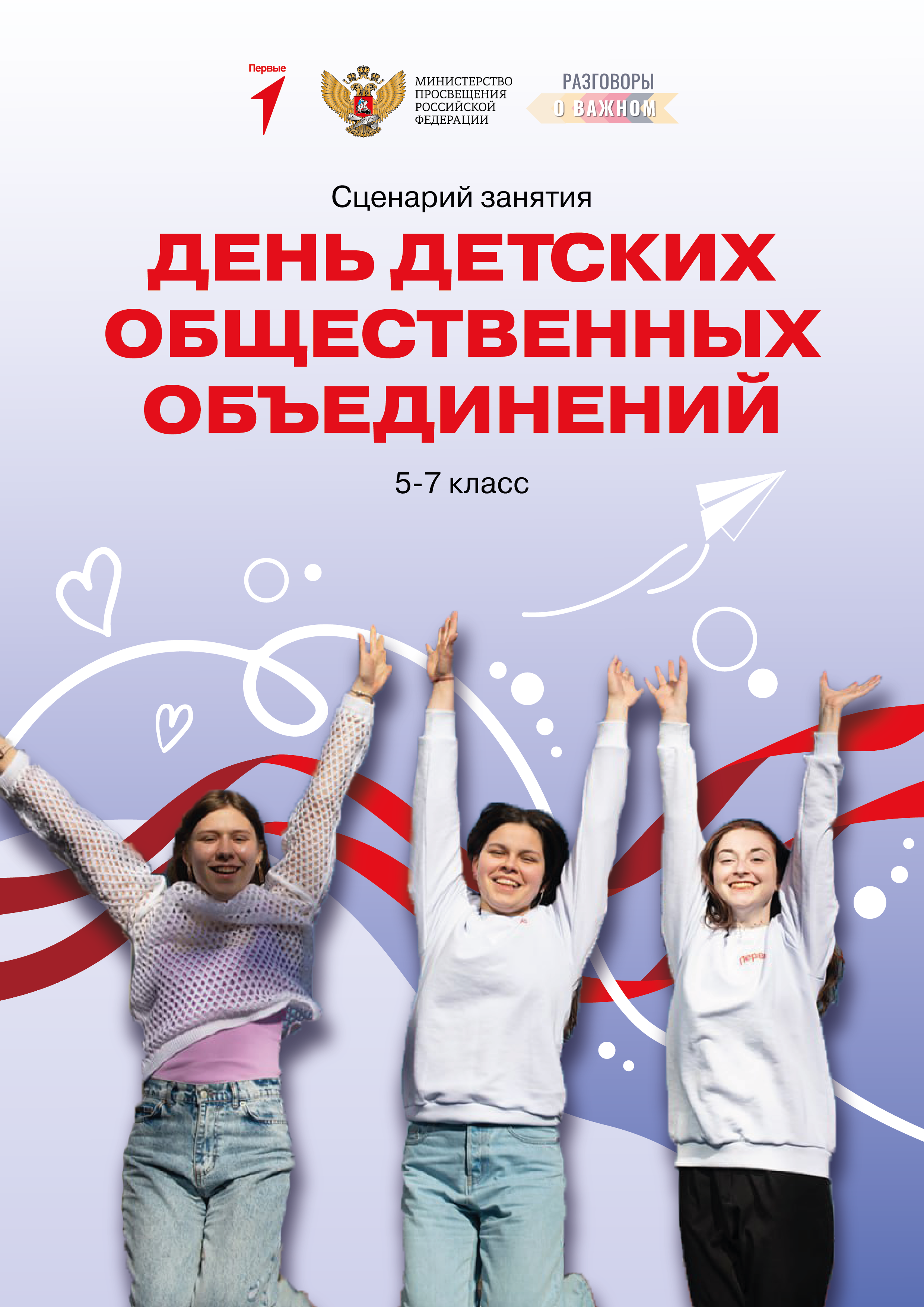 ВНЕУРОЧНОЕ ЗАНЯТИЕдля учащихся 5 – 7 классов по теме:«День детских общественных объединений»Цель занятия: сформировать у обучающихся представления 
о детских общественных объединениях и вовлечь в деятельность Российского движения детей и молодежи «Движение первых» 
(далее – РДДМ, Движение первых), мотивировать на участие в проектах Движения и в работе первичных отделений.Формирующиеся ценности: дружба, активная жизненная позиция, стремление к созданию нового, сохранение культуры и ценностей народов России.Планируемые результатыЛичностные: формирование готовности участия в жизни общеобразовательной организации, в доступной по возрасту социально значимой деятельности; освоение социальных норм, правил поведения, ролей и форм социальной жизни в группах и сообществах, включая социальные сообщества. Метапредметные: готовность слушать собеседника и вести диалог; готовность признавать возможность существования различных точек зрения и права каждого иметь свою; излагать свое мнение и аргументировать свою точку зрения и оценку событий; формирование представлений о ценностях.Продолжительность занятия: 25 – 30 минут.Рекомендуемая форма занятия: эвристическая беседа. Занятие предполагает также использование видеофрагментов, анализ текстовой информации.Рекомендация по проведению: если в школе есть первичное отделение Движения первых, предусмотрите участие активистов в совместном проведении урока в младших классах.Комплект материалов:сценарий,методические рекомендации,видеофрагменты,презентация,комплект интерактивных заданий.Содержательные блоки занятияЧасть 1. МотивационнаяПодведение промежуточных итогов о личных достижениях обучающихся. Беседа об опыте участия детей в различных конкурсах и соревнованиях. Беседа о детских общественных организациях. Просмотр видеоролика.Часть 2. ОсновнаяБеседа о Российском движении детей и молодежи «Движение первых». Обсуждение значимости поддержки и дружбы, командной работы. Просмотр видеоролика «Дружба». Презентация алгоритма вступления в Движение. Знакомство с проектами Движения первых, в которых можно принять участие летом, в том числе летних смен Движения. Часть 3. ЗаключительнаяОбобщающая беседа, подведение итогов занятия. Формирование активной жизненной позиции через различные виды деятельности в каникулярный период. Просмотр видеоролика «Лето с Движением первых». Обсуждение проектов, в которых обучающиеся хотели бы принять участие.Часть 1. Мотивационная(до 10 минут)Задача: настроить учащихся на восприятие темы, познакомить 
с целями занятия. Подведение промежуточных итогов о личных достижениях обучающихся. Беседа об опыте участия детей в различных конкурсах и соревнованиях. Беседа о детских общественных организации. Просмотр 2D-ролика «Развитие детского движения в России».Часть 2. Основная(до 10 минут)Задача: познакомить с деятельностью Российского движения детей и молодёжи в летний период деятельности.Беседа о детских движениях, о возможностях, которые дают такие организации. Беседа о Российском движении детей и молодежи «Движение первых», обсуждение миссии «Движения первых». Обсуждение значимости поддержки и дружбы, командной работы. Беседа о друзьях, что значит дружить, где можно познакомиться с ребятами. Обратите внимание на совместные виды деятельности детей и проведения времени, необходимость поддержки друг друга, принятия индивидуальных особенностей, в том числе межкультурных, а также бескорыстного отношения друг к другу. Просмотр видеоролика «Дружба». Обсуждение алгоритма вступления в Движение. Просмотр видеоролика «Первичные отделения Движения первых». При наличии первичного отделения в общеобразовательной организации обсудите план деятельности на лето.Часть 3. Заключительная(до 5 минут)Задача: обобщить информацию, полученную на занятии; формирование активной жизненной позиции детей через выбор обучающимися деятельности на период каникул, в том числе смен Движения первых в регионе.Обобщающая беседа, подведение итогов занятия. Просмотр видеоролика «Лето с Движением первых». Обсуждение проектов или различных видов деятельности, в которых обучающиеся хотели бы принять участие в период каникул. При наличии возможности рекомендуется предусмотреть ведение обучающимися «Дневника внеурочных занятий “Разговоры 
о важном”».В таком «Дневнике» могут отмечаться:тема занятия;ценности, обсуждаемые в ходе занятия;основные выводы обучающегося, сделанные по итогам занятия,ссылки на полезные медиаресурсы и образовательные проекты по тематике занятия;творческие задания и темы для обсуждения с родственниками и друзьями;любая другая информация по теме занятия.Структура такого дневника и организация его ведения определяются образовательной организацией самостоятельно.